Отделение фонда пенсионного и социального страхования Российской Федерации по Новгородской областиПАМЯТКАО РАСПОРЯЖЕНИИСРЕДСТВАМИ МАТЕРИНСКОГО (СЕМЕЙНОГО) КАПИТАЛА НА ПОЛУЧЕНИЕ ЕЖЕМЕСЯЧНОЙ ВЫПЛАТЫ В СВЯЗИ С РОЖДЕНИЕМ (УСЫНОВЛЕНИЕМ) РЕБЕНКА ДО ДОСТИЖЕНИЯ ИМ ВОЗРАСТА ТРЕХ ЛЕТ.г. Великий Новгород2023 г.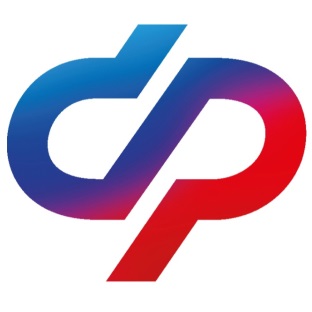 С 1 января 2007 года вступил в силу Федеральный закон от 29 декабря 2006 года № 256-ФЗ «О дополнительных мерах государственной поддержки семей, имеющих детей», который определил право граждан на материнский (семейный) капитал (МСК).Использовать средства материнского (семейного) капитала можно по пяти направлениям:на улучшение жилищных условий семьи;на получение образования детьми;на формирование накопительной пенсии матери;на приобретение товаров и услуг, предназначенных для социальной адаптации и интеграции в общество детей-инвалидов;на получение ежемесячной выплаты в связи с рождением (усыновлением) ребенка до достижения им возраста трех лет.Правила направления средств МСК на получение ежемесячной выплаты в связи с рождением (усыновлением) ребенка до достижения им возраста трех лет (далее — ЕПМ), перечень документов (сведений), необходимых для получения данной выплаты, форма заявления о назначении ежемесячной выплаты и форма заявления об отказе от ее получения определены постановлением Правительства РФ от 01.02.2023 № 133.Право на получение ЕПМ имеют лица, являющиеся гражданами Российской Федерации и получившие государственный сертификат на материнский (семейный) капитал в соответствии с Федеральным законом "О дополнительных мерах государственной поддержки семей, имеющих детей", в случае если ребенок (родной, усыновленный) является гражданином Российской Федерации, и размер среднедушевого дохода семьи которых не превышает 2-кратную величину прожиточного минимума на душу населения, установленную в субъекте Российской Федерации в соответствии с пунктом 3 статьи 4 Федерального закона "О прожиточном минимуме в Российской Федерации" (далее - заявитель).Средства материнского капитала могут направляться (полностью или частично) на получение ЕПМ в связи с рождением (усыновлением) ребенка до достижения им возраста трех лет при условии, что размер среднедушевого дохода семьи (рассчитанный в установленном порядке) не превышает двукратную величину регионального прожиточного минимума на душу населения, установленную на дату обращения за назначением выплаты.Выплата назначается в размере величины регионального прожиточного минимума для детей. В случае изменения этой величины выплата подлежит перерасчету в беззаявительном порядке с месяца такого изменения. При наличии в семье нескольких детей в возрасте до трех лет выплата может быть назначена на каждого ребенка.Заявление о распоряжении средствами материнского капитала на получение ЕПМ можно подать в любое время в течение трех лет со дня рождения ребенка (родного, усыновленного). Выплата осуществляется с месяца рождения ребенка, если заявление подано в течение трех месяцев с месяца его рождения, а в остальных случаях - с месяца обращения за назначением выплаты.Выплата устанавливается на 12 месяцев, но не более чем до достижения ребенком возраста трех лет. Назначение выплаты в очередном году осуществляется по истечении 12 месяцев со дня предыдущего назначения. При этом повторное заявление о получении выплаты может быть подано в последний месяц периода, на который она назначена. В этом случае выплата назначается с месяца, следующего за месяцем подачи такого заявления.Заявление о получении ЕПМ, а также заявление об изменении реквизитов счета в кредитной организации подаются в территориальный орган СФР по месту жительства (пребывания) или в случае отсутствия подтвержденного места жительства (пребывания) - по месту фактического проживания:а)	в электронном виде с использованием федеральной государственной информационной системы"Единый портал государственных и муниципальных услуг (функций)";б)	через многофункциональный центр предоставления государственных и муниципальных услуг;в)	лично.Отметим также, что право на получение ЕПМ в связи с рождением (усыновлением) второго ребенка, назначенной владельцу сертификата на материнский капитал до 01.01.2023 года, сохраняется до окончания периода назначения этой выплаты или до назначения (начиная с 01.01.2023) ежемесячного пособия в связи с рождением и воспитанием ребенка.В состав семьи, определяемый на дату подачи заявления о назначении ЕПМ и учитываемый при определении права на получение ЕПМ и при расчете среднедушевого дохода семьи, включаются заявитель, его супруг (супруга), его несовершеннолетние дети, его дети, находящиеся под его опекой (попечительством), дети в возрасте до 23 лет, обучающиеся в общеобразовательной организации, профессиональной образовательной организации или образовательной организации высшего образования по очной форме обучения (за исключением обучающихся по дополнительным образовательным программам). В состав семьи, учитываемый при определении права на получение ЕПМ, не включаются: лица, лишенные родительских прав и ограниченные в родительских правах в отношении ребенка (детей), в отношении которого подано заявление на выплату, лица, находящиеся на полном государственном обеспечении, проходившие службу по призыву, военнослужащие, обучающиеся в военных профессиональных организациях, не заключившие контракт, отбывающие наказание в виде лишения свободы, состоящие в браке несовершеннолетние и совершеннолетние дети.Среднедушевой доход семьи для назначения ежемесячной выплаты рассчитывается исходя из суммы доходов всех членов семьи за последние 12 календарных месяцев (в том числе в случае представления документов (сведений) о доходах семьи за период менее 12 календарных месяцев), предшествующих 1 месяцу перед месяцем подачи заявления о назначении ежемесячной выплаты, путем деления одной двенадцатой суммы доходов всех членов семьи за расчетный период на число членов семьи.С 2021 года Социальный фонд самостоятельно собирает сведения о доходах заявителя и членов его семьи. Информация берется из собственных данных фонда, Единой информационной системы социального обеспечения (ЕГИССО) и системы межведомственного взаимодействия, куда в том числе поступают данные Федеральной налоговой службы. Представить доходы понадобится только в том случае, если один из родителей является получателем пенсии силового ведомства, а также если кто-то в семье получает стипендии, гранты и другие выплаты научного или учебного заведения.Решение о назначении либо об отказе в назначении ЕПМ принимается территориальным органом СФР в срок, не превышающий 10 рабочих дней с даты приема заявления о получении ежемесячной выплаты. Срок принятия решения о назначении либо об отказе в назначении ежемесячной выплаты приостанавливается в случае непоступления документов (сведений), запрашиваемых в рамках межведомственного электронного взаимодействия. В этом случае решение о назначении либо об отказе в назначении ежемесячной выплаты принимается территориальным органом СФР в срок, не превышающий 20 рабочих дней с даты приема заявления о получении ежемесячной выплаты.В случае принятия решения о назначении ежемесячной выплаты перечисление средств материнского (семейного) капитала осуществляется территориальным органом СФР через российскую кредитную организацию, указанную в заявлении о получении ежемесячной выплаты, в течение 5 рабочих дней со дня принятия решения об удовлетворении заявления о получении ежемесячной выплаты.Последующие выплаты производятся территориальным органом СФР с 1-го по 25-е число месяца, следующего за месяцем, за который выплачивается ежемесячная выплата.Заявитель вправе подать заявление об отказе от получения ежемесячной выплаты в территориальный орган СФР по месту жительства (пребывания) или в случае отсутствия подтвержденного места жительства (пребывания) - по месту фактического проживания:а)	через многофункциональный центр;б)	лично в клиентскую службу ОСФР;в)	в электронном виде посредством Единого портала.Прием граждан во всех территориальных органах СФР по Новгородской области осуществляется ежедневно (кроме субботы, воскресенья). Телефон для справок:Региональный контакт-центр: 8-800-200-02-59Единый Контакт-центр взаимодействия с гражданами: 8-800-100-00-01(бесплатно)